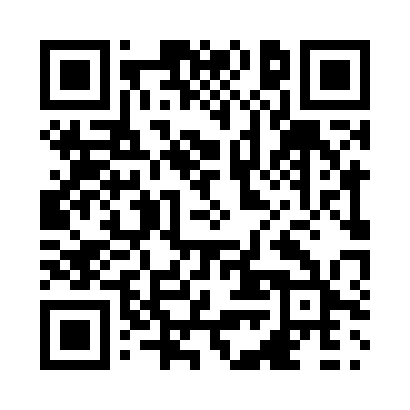 Prayer times for Currie Road, New Brunswick, CanadaMon 1 Jul 2024 - Wed 31 Jul 2024High Latitude Method: Angle Based RulePrayer Calculation Method: Islamic Society of North AmericaAsar Calculation Method: HanafiPrayer times provided by https://www.salahtimes.comDateDayFajrSunriseDhuhrAsrMaghribIsha1Mon3:375:401:347:009:2811:312Tue3:385:411:357:009:2811:313Wed3:385:421:357:009:2811:314Thu3:385:421:357:009:2711:315Fri3:395:431:357:009:2711:316Sat3:405:441:357:009:2611:307Sun3:425:441:357:009:2611:298Mon3:435:451:366:599:2511:279Tue3:445:461:366:599:2511:2610Wed3:465:471:366:599:2411:2511Thu3:475:481:366:599:2411:2412Fri3:495:491:366:589:2311:2213Sat3:515:501:366:589:2211:2114Sun3:525:511:366:589:2211:2015Mon3:545:521:366:579:2111:1816Tue3:565:531:366:579:2011:1617Wed3:575:541:376:569:1911:1518Thu3:595:551:376:569:1811:1319Fri4:015:561:376:559:1711:1220Sat4:035:571:376:559:1611:1021Sun4:055:581:376:549:1511:0822Mon4:065:591:376:549:1411:0623Tue4:086:001:376:539:1311:0524Wed4:106:011:376:529:1211:0325Thu4:126:021:376:529:1111:0126Fri4:146:041:376:519:1010:5927Sat4:166:051:376:509:0810:5728Sun4:186:061:376:509:0710:5529Mon4:206:071:376:499:0610:5330Tue4:216:081:376:489:0410:5131Wed4:236:101:376:479:0310:49